RC Kommunikation 2022/2023Bild till hemsida/nyhetsbrev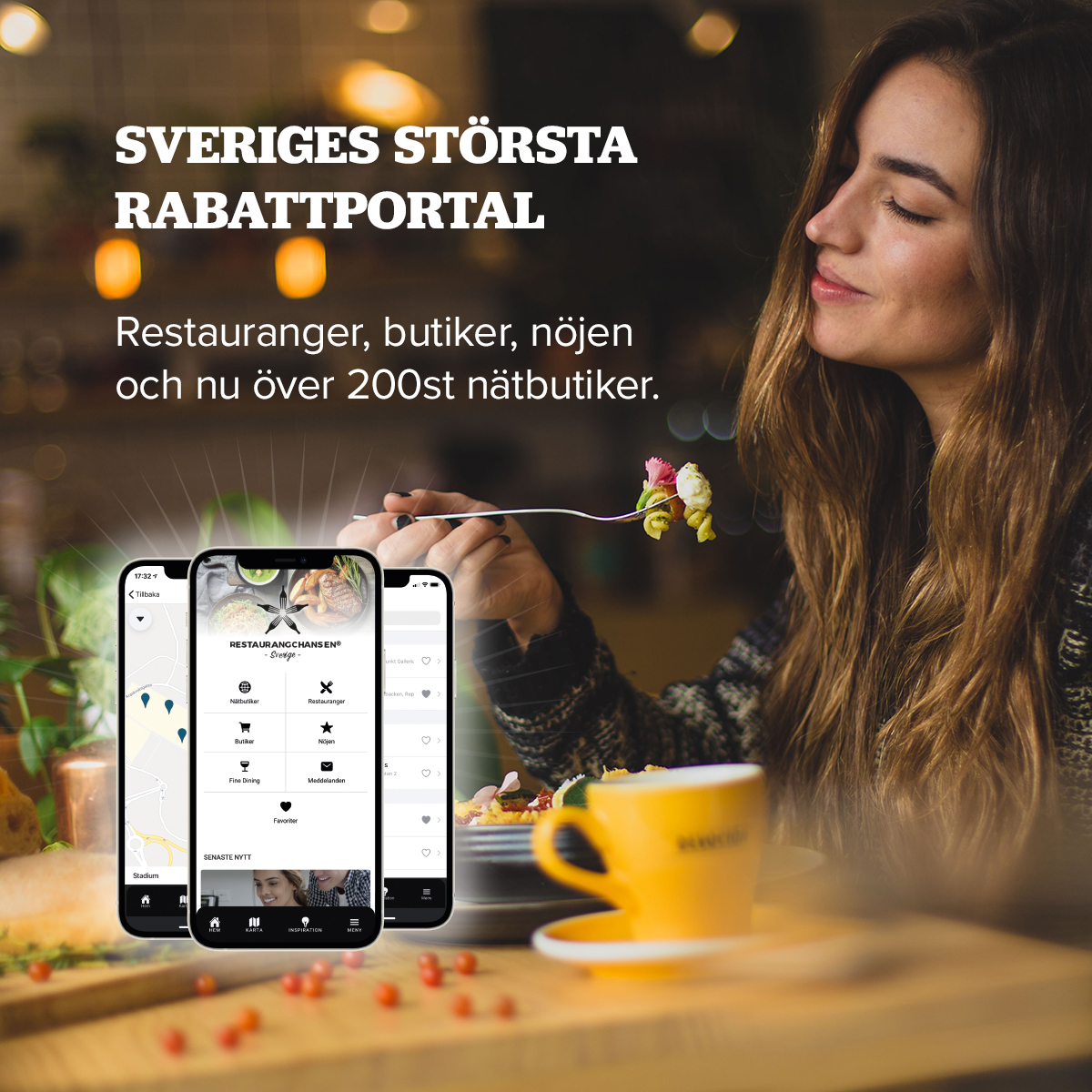 Text till hemsida/nyhetsbrevNya RC-Appen – Nu ingår alla RC-städer i appen!

Köp RC-Appen och få pengarna tillbaka på 1-2 användningar samtidigt som ni stöttar vår förening. RC-Appen ger tillgång till 1000-tals exklusiva rabatter på restauranger, butiker, nätbutiker & nöjen. Nu kan du enkelt byta stad i appen och nyttja rabatterna även i alla andra RC-städer!